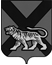 ТЕРРИТОРИАЛЬНАЯ ИЗБИРАТЕЛЬНАЯ КОМИССИЯ МИХАЙЛОВСКОГО  РАЙОНАР Е Ш Е Н И Е2017                                                                                                                  354с. МихайловкаОб удостоверении уполномоченногопредставителя избирательного объединения, выдвинувшего  кандидата, выдаваемом в период проведения досрочных выборов главы Сунятсенского  сельского поселения,назначенных на 10 сентября  2017 годаВ соответствии со статьями 24, 26 Федерального закона «Об основных гарантиях избирательных прав и права на участие в референдуме граждан Российской Федерации»,  статьей 27, пунктом 5 части 3 статьи 28 Избирательного кодекса Приморского края, территориальная избирательная комиссия Михайловского района РЕШИЛА:  1.  Утвердить образец и описание удостоверения уполномоченного представителя избирательного объединения, выдвинувшего кандидата, выдаваемого в период проведения досрочных выборов главы Сунятсенского   сельского поселения,  назначенных на 10 сентября  2017 года (прилагается).  2. Направить настоящее решение в участковые избирательные комиссии №№ 1711-1714, № 1716.            3. Направить настоящее решение для размещения на официальном  сайте администрации Михайловского муниципального района в разделе  «Территориальная избирательная комиссия Михайловского района» в информационно-телекоммуникационной сети «Интернет».Председатель комиссии					              Н.С. ГорбачеваСекретарь комиссии					                        В.В. ЛукашенкоФорма удостоверенияуполномоченного представителя избирательного объединения, выдвинувшего кандидата, при  проведении досрочных  выборовглавы Сунятсенского сельского поселения,назначенных на 10 сентября  2017 годаУдостоверение уполномоченного представителя избирательного объединения, выдвинувшего кандидата, – документ, удостоверяющий статус предъявителя.Удостоверение оформляется на бланке размером 80 х 120 мм, реквизиты которого приведены в образце. В удостоверении указываются наименование и дата выборов, номер удостоверения, фамилия, имя, отчество уполномоченного представителя избирательного объединения, наименование избирательного объединения его назначившего, дата регистрации и срок действия удостоверения, а также ставится подпись, инициалы, фамилия секретаря территориальной избирательной комиссии Михайловского  района, скрепленная печатью территориальной избирательной комиссии.Удостоверение уполномоченного представителя избирательного объединения, выдвинувшего кандидата, действительно при предъявлении паспорта или заменяющего его документа.Лица, имеющие удостоверения, обязаны обеспечить  их сохранность.Приложениек решению территориальной избирательной комиссии                 Михайловского района от 2017 года № Досрочные выборы главы Сунятсенского  сельского поселения «____»____________________20      г.У Д О С Т О В Е Р Е Н И Е № ________________________________(фамилия)_____________________________________________(имя, отчество)является уполномоченным представителем_________________________________________________________(наименование избирательного объединения)выдвинувшего кандидата на должность главы  Сунятсенского  сельского поселения Досрочные выборы главы Сунятсенского  сельского поселения «____»____________________20      г.У Д О С Т О В Е Р Е Н И Е № ________________________________(фамилия)_____________________________________________(имя, отчество)является уполномоченным представителем_________________________________________________________(наименование избирательного объединения)выдвинувшего кандидата на должность главы  Сунятсенского  сельского поселения Секретарь                                                   МП              территориальной избирательной комиссии Михайловского  районаДействительно до «___» ___20__г.(при предъявлении паспорта или заменяющего его документа) подпись,инициалы, фамилия  дата регистрации